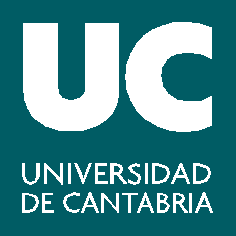 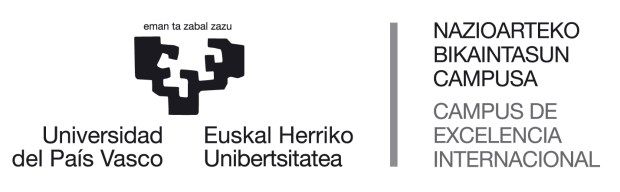 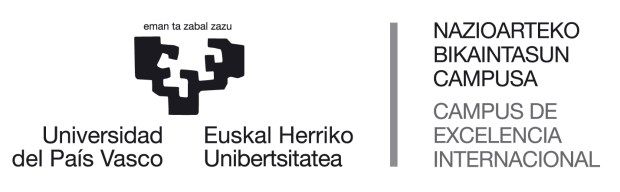 Presentación Trabajo Fin de Máster MASTER UNIVERSITARIO EN INGENIERIA QUIMICA POR LA UNIVERSIDAD DE CANTABRIA Y LA UNIVERSIDAD DEL PAÍS VASCOCurso 2021/2022DIA: jueves 22 de septiembreLUGAR: Por determinarHORA: 09:00hPlazo de entrega de documentación hasta el día 16 de septiembre de 2022Alumnos UC por email al negociado de la ETSIIT hasta las 14.00h (etsiit@unican.es)Alumnos UPV por email a anaguadalupe.gayubo@ehu.eus TribunalDocumentación UCFICHA DE AUTORIZACIÓN firmada por el director y el interesadoMEMORIA EN FORMATO ELECTRÓNICO PDF que será enviada al negociado por correo electrónico utilizando su cuenta oficial de la universidad (etsiit@unican.es).RESUMEN EN FORMATO ELECTRÓNICO EN PDF de acuerdo al formato que podrádescargarse en la página web del Máster, en inglés y en castellano.AUTORIZACIÓN de consulta en bibliotecaImpreso de EGRESADOSEn Santander, a 21 de julio de 2022Presidente:José Ignacio Gutierrez Ortiz (UPV/EHU)Secretaria:Clara Casado Coterillo (UC)Vocal:Eugenio Bringas Elizalde (UC)